УТВЕРЖДАЮ Исполнительный директор БФРГТ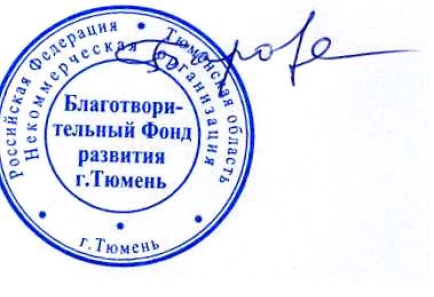 В.В.Барова31октября 2017 годаПОЛОЖЕНИЕо Всероссийском конкурсе им. Л.С. ВыготскогоОбщие положенияНастоящее Положение о Всероссийском конкурсе им. Л.С. Выготского (далее - Положение) устанавливает модель проведения Всероссийского конкурса им. Л.С. Выготского (далее – Конкурс) на территории Российской Федерации, определяет цели и задачи Конкурса, условия и правила, регламентирующие участие в нем, полномочия Учредителя и Организатора Конкурса, порядок отбора и победителей Конкурса.Конкурс не является стимулирующим мероприятием, лотереей или игрой, основанной на риске, плата за участие в нем не взимается.Конкурс проводится в сети Интернет, на официальном сайте Конкурса по адресуhttp://konkurs.rybakovfond.ru(далее – Сайт) на территории Российской Федерации.Учредителем Конкурса является Фонд «Институт ускорения экономического развития (Рыбаков Фонд)» (ОГРН 1167700055709, ИНН 7702400436, адрес места нахождения: 129110, город Москва, Олимпийский проспект, д.16, стр.5). Учредитель Конкурса определяет стратегию Конкурса и осуществляет финансовую и информационную поддержку.Организатором Конкурса являетсяБлаготворительный фонд развития города Тюмени- региональный партнеручредителя в Уральском федеральном округе и Поволжском федеральном округе.Рабочим языком Конкурса является русский язык.Миссия Конкурса: формирование саморазвивающегося сообщества профессионалов, способного решать актуальные проблемы и задачи образованияи развития детей дошкольного возраста.Цель конкурса: поиск, поддержка и популяризация ярких, творческих российских специалистов дошкольного образования, способных разрабатывать, применять и распространять современные педагогические практики.Участники Конкурсапедагоги дошкольного образования, работающие как непосредственно в организациях, осуществляющих образовательную деятельность, так и вне таких организаций (в форме семейного образования), в том числе в форме электронного обучения, а также с применением дистанционных образовательных технологий с использованием сети Интернет,студентывыпускных курсов высших учебных заведений, студенты выпускных курсов средних профессиональных учебных заведений,студенты магистратуры и аспиранты, обучающиеся очно по направлениям подготовки - «педагогические науки» и «гуманитарные науки» (в соответствии с Приказом Минобрнауки России от 12.09.2013 № 1061),имеющие опыт работы с детьми в возрасте от 2 месяцев до 7 лет или планирующие работать с ними на профессиональной основе,Количество участников от одного учебного заведенияи организации не ограничено. Число победителей от одного учреждения и организации не ограничено.Условия участия в Конкурсе педагогов дошкольного образованияДля участия в Конкурсе необходимо:Оформить заявку онлайн на сайте Конкурсhttp://konkurs.rybakovfond.ru(форма заявки представлена в Приложении 1)Подготовить видеоролик в соответствии с заявленнымпроектом и разместить на www.youtube.com (требования к оформлению ролика в Приложении 2)В заявке представляетсяпроект с описаниемтехнологии, методики работы с детьми от 2 месяцев до 7 лет и/или их родителями, который уже реализован, реализуется в настоящее время или планируется к реализации, и уже получены/запланированы результаты проекта, свидетельствующие о его эффективности.Проект долженопираться наосновные принципы образования детей дошкольного возраста:сохранение уникальности и самоценностидошкольного детства как важного этапа в общем развитии человека, как периода жизни значимого самого по себе, без всяких условий,обеспечение развивающего характера дошкольного образованияучет возрастных и индивидуальных особенностей каждого ребенкаобучение в игревовлечение семьи в образовательный процесс; развитие личности каждого ребенка; его коммуникативных, познавательных, художественно-эстетических способностей,социальных навыков, физических возможностей, охрану и укрепление его здоровья.Дополнительные возможности для педагогов - заявителей Всероссийского конкурса им. Л.С. Выготского:участие в Летней Школе Всероссийского конкурса им. Л.С.Выготского, которая будет проведена в июле 2018 г.участие в образовательном туре/конференции, проводимом(ой) в период с 15 марта 2018 г. по 15 июня 2018 г.У заявителяесть возможность выразить желаниеучаствовать в одном из мероприятий, обозначенных в списке дополнительных возможностей, либо не участвовать ни в каком из них.По результатам экспертизы проектов, в зависимости от количества набранных баллов, будет сформирован рейтинговый список. Участниками Летней Школы станут первые 100 педагоговиз рейтингового списка, выразившие желание принять участие в Летней Школе. На покрытие расходов, связанных с участием в Летней Школе, победителю будет выделена дополнительная финансовая поддержка.Образовательный тур или конференциядлительностью до 5 дней, вне зависимости от места проведения: либо на территории Российской Федерации, либо зарубежом, выбирается заявителем самостоятельно. Для этогов заявке педагог, который заинтересован в получении этой дополнительной возможности Конкурса, долженточно указать тему образовательного тура/конференции, сроки и место проведения, стоимость участия, детально и убедительно обосновать необходимость своего участия в выбранном мероприятии.Выбранный образовательный тур или конференция должны проходить не ранее 15 марта 2018 г. и не позднее15 июня 2018 г. В случае если образовательный тур/конференция будут проводится за пределами Российской Федерации, то заявитель должен знать рабочий язык образовательного тура/конференции. Виза в выбранную страну приобретается самостоятельно и за собственный счет. Возможность участия в выбранном образовательном туре/конференции будет у первых двух победителей из рейтингового списка педагогов, выразивших такое желание. На покрытие расходов, связанных с участием в образовательном туре/конференции, этим победителям будет выделена дополнительная финансовая поддержка.После завершения образовательного тура/конференцииучастник образовательного тура/конференции предоставляет отчет о результатах участия Организатору, выступает с презентацией на Летней Школе в июле 2018 г. (по Skypeлибо очно), и перед коллегами в профессиональном сообществе у себя в регионе. Финансовая поддержка на покрытие расходов, связанных с участием этого победителя в Летней Школе, не предоставляется.Победители Всероссийского конкурса им. Л.С. Выготского 2016 г. могут участвовать в Конкурсе с новым проектом.Заявки всех участников Конкурса будут проверяться на уникальность. Допустимо обнаружение до 30% текстовых заимствований.Условия участия в Конкурсе студентоввыпускных курсов бакалавриата и средних профессиональных учебных заведений;студентов магистратуры и аспирантовДля участия в Конкурсе необходимо оформить заявку онлайн на сайте Конкурса http://konkurs.rybakovfond.ru (форма заявки представлена в Приложении 3).Заявитель должен будет:Проанализировать по заданному формату и предложить практическое решение кейса (педагогической ситуации).Описать реальную педагогическую ситуацию из собственной практики (суть проблемы, возраст детей, количество участников, решение) и датьоценку представленного решения на основе самоанализа.Представить перспективный план собственной реализации в профессии после завершения обучения.Дополнительные возможности для студентов - заявителей Всероссийского конкурса им. Л.С. Выготского:участие в Летней Школе Всероссийского конкурса им. Л.С.Выготского, которая будет проведена в июле 2018 г.участие в образовательном туре/конференции, проводимом(ой) в период с 15 марта 2018 г. по 15 июня 2018 г.У заявителяесть возможность выразить желаниеучаствовать в одном из мероприятий, обозначенных в списке дополнительных возможностей, либо не участвовать ни в каком.По результатам экспертизы заявок, в зависимости от количества набранных баллов, будет сформирован рейтинговый списокУчастниками Летней Школы станут первые 20 победителей в рейтинговом списке студентов, выразивших желание такое желание. На покрытие расходов, связанных с участием в Летней Школе, этим победителям будет выделена дополнительная финансовая поддержка.Образовательный тур или конференциядлительностью до 5 дней, местом проведения которой являетcя территории Российской Федерации, выбирается заявителем самостоятельно. Для этогов заявке студент, который заинтересован в получении этой дополнительной возможности Конкурса, должен точно указать тему образовательного тура/конференции, сроки и место проведения, стоимость участия, детально и убедительно обосновать необходимость своего участия в этом мероприятии. Выбранный образовательный тур или конференция должны проходить не ранее 15 марта 2018 г. и не позднее15 июня 2018 г. Возможность участия в выбранном образовательном туре/конференции будет у первых двух победителей в рейтинговом списке студентов, выразивших такое желание. На покрытие расходов, связанных с участием в образовательном туре/конференции, этим победителям будет выделена дополнительная финансовая поддержка.После завершения образовательного тура/конференцииучастник такого тура/конференции предоставляет отчет о результатах участия Организатору, выступает с презентацией на Летней Школе в июле 2018 г. (по Skypeлибо очно). Финансовая поддержка на покрытие расходов, связанных с участием этого победителя в Летней Школе, не предоставляется.Территория проведения КонкурсаКонкурс, регулируемый данным Положением, проводится на территории Уральского федерального округа и Поволжского федерального округа.Форма финансовой поддержки победителей Конкурсапедагоги дошкольного образования получают 50 000 (пятьдесят тысяч) рублейстуденты получаютединоразовую стипендию 20 000 (двадцать тысяч) рублей.Учредитель Конкурса и/или партнеры Конкурса вправе устанавливать специальные номинации для поддержки победителей КонкурсаПорядок заполнения заявкиПедагоги дошкольного образованияДля заполнения формы заявки на участие в Конкурсе необходимо зарегистрироваться на официальном сайте Конкурсаhttp://konkurs.rybakovfond.ru;внести личную информацию,затем заполнить заявку. Следующим шагом является размещение ссылки на подготовленныйвидеоролик по заявленной теме проекта. Завершающим шагом в заполнении формы заявки станет приложение обязательных и дополнительных документов по усмотрению заявителя.Перечень обязательных документов:Справка с места работы, заверенная руководителем организации (при наличии) или документ, подтверждающий опыт работы.К заявке по желанию заявителя могут быть приложены дополнительные документы:методические разработки, дидактические материалы образовательного/развивающего содержания, публикациипрезентациидругое.Студенты выпускных курсов бакалавриата и средних профессиональных учебных заведений; студенты магистратуры и аспирантыДля заполнения формы заявки на участие в Конкурсе необходимо зарегистрироваться на официальном сайте Конкурса http://konkurs.rybakovfond.ru;внести личную информацию; заполнить заявку по заданному формату и приложить обязательный документ – справку с места учебы.К заявке по желанию заявителя могут быть приложены дополнительные документы:методические разработки;дидактические материалы образовательного/развивающего содержания;публикации;презентации;другое.Сроки проведения КонкурсаКонкурс проводится в период со02ноября 2017 г. по 15июля 2018 г.Этапы Конкурса:Порядок проведения КонкурсаЗаявка на участие в Конкурсе подается в электронном виде через личный кабинет участника на сайте Конкурсаhttp://konkurs.rybakovfond.ru. Поля заявки обязательны для заполнения с соблюдением требований к их содержанию. После заполнения обязательных полей заявки и размещения документов, входящих в ее состав, заявка регистрируется и ей присваиваетсярегистрационный номер. На указанную при регистрации электронную почту приходит соответствующее электронное подтверждение.Личный кабинет участника Конкурса становится доступным заявителю после регистрации на Сайте.Каждый заявитель имеет право подать не более 1 (одной) заявки на Конкурс.Для участия в Конкурсе заявитель оформляет заявку по утвержденной форме. Форма представления дополнительных материалов проекта (текст, презентация, мультимедийный файл и т.п.) выбирается заявителями самостоятельно, полностью определяется содержанием проекта и призвана наилучшим образом отразить поставленные в проекте задачи и пути их решения.На этапе подачи заявок проводится предварительная экспертиза на техническое соответствие условиям Конкурса. В случае технического несоответствия условиям Конкурса, заявителю дается возможность доработать заявку, поданную не позднее двух дней до даты окончательного сбора заявок. Заявки, поданные позже, и не соответствующие условиям Конкурса на доработку не отправляются и не допускаются к участию в Конкурсе.Полный перечень участников Конкурса формируется Организатором Конкурса в срок не позднее 25января 2018 г. и размещается в публичном доступе на Сайте.Материалы, представляемые на Конкурс, не возвращаются и могут быть использованы для исследовательских целей, публикаций в СМИ и приподготовке учебно-методических материалов Конкурса.Критерии оценки проектовКритерии оценки проектов педагоговСоответствие ценностям гуманистической педагогики и психологииОтражение идей гуманистической педагогики и психологии, ссылки на авторитетные мнения классиков и новаторов и/или на собственный опыт с учетом ценностных ориентиров культурно-исторической теории в контексте современности.Доказательность предлагаемого проектаЗначимость для развития и образования детей дошкольного возраста. Четко сформулированы проблемы, на решение которых направлен проект, и подробно обоснована необходимость их решения с учетом потребностей целевой группы. Логичность (последовательность, взаимосвязанность и реализуемость)Цель и задачи проекта четко сформулированы. Содержание проекта ясно изложено: разработана стратегия и подробный план его выполнения. Условия реализации проекта соответствуют его задачам и содержанию.Все разделы заявки логически взаимосвязаны, каждый раздел содержит информацию, необходимую и достаточную для полного понимания содержания проекта.Реалистичность (способность решать обозначенные проблемы). В описании представлен опыт заявителя по теме проекта. Обоснован выбор целевой группы и методов решения проблем в рамках предлагаемой деятельности. Мероприятия и используемые инструменты обеспечивают решение поставленных задач и достижение предполагаемых результатов проекта.НовизнаПроект предлагает новые (оригинальные) методы, механизмы, инструменты, используемые для развития детей дошкольного возрастаОжидаемые результаты проекта (изменения, которые ожидаются в ходе/результатереализации проекта)Описаны качественные и количественные измененияв ходе/результатевыполнения проекта.Ожидаемые результаты проекта ясно представлены, они конкретны и измеряемы.ТиражируемостьИспользуемые в рамках проекта технологии, методики, инструментарий пригоден для реализации проекта другими исполнителями, в других условиях. Критерии оценки заявок студентовКритерии оценки решения кейсов Оценка отлично:Кейс решен правильно, дано развернутое пояснение и обоснование сделанного заключения. Студент демонстрирует методологические и теоретические знания, свободно владеет научной терминологией. При разборе предложенной ситуации проявляет творческие способности, знание дополнительной литературы. Демонстрирует хорошие аналитические способности, способен при обосновании своего мнения свободно проводить аналогии.Оценка хорошо:Кейс решен правильно, дано пояснение и обоснование сделанного заключения. Студент демонстрирует методологические и теоретические знания, свободно владеет научной терминологией. Демонстрирует хорошие аналитические способности, однако допускает некоторые неточности при оперировании научной терминологией.Оценка удовлетворительно:Кейс решен правильно, пояснение и обоснование сделанного заключения было не полным. Кейс решен неправильно, однако пояснение и обоснование сделанного заключения является полным и аргументированным.Студент имеет ограниченные теоретические знания, допускает существенные ошибки при установлении логических взаимосвязей, допускает ошибки при использовании научной терминологии.Оценка неудовлетворительно:Кейс решен неправильно, обоснование недостаточно. Студент показал неспособность к построению самостоятельных заключений. Студент имеет слабые теоретические знания, не использует научную терминологию.Критерии оценки раздела II «Практический опыт»Способность принимать решенияУмение вырабатывать и принимать модель конкретных действий.Умение всесторонне осмыслить ситуацию, провести её системный анализСамостоятельность и инициативностьУмение быстро ориентироваться в изменившейся ситуации, адаптироваться к новым условиямУмение искать информацию, проводить её анализ, переводить её из одной формы представления в другуюКритерии оценки раздела III «План профессионального самоопределения»Собственная позиция автора представлена четко, понятно, с достаточной аргументациейПерспективы реализации и развития выбранной темы представленыАвтор намерен в дальнейшем реализовать свои компетенции в дошкольном образованииПорядок рассмотрения и оценки заявокЭксперты, оценивающие заявки, - методисты, работники системы образования различных уровней, педагогические работники, осуществляющие педагогическую и/или научно-педагогическую работу в образовательных организациях, реализующих программы дошкольного образования, образовательных организациях дополнительного или высшего профессионального образования (далее – эксперты). В состав экспертов не входят должностные лица или работники Организатора конкурса.Каждая заявка оценивается 2 (двумя) экспертами в соответствии с критериями, установленными в настоящем Положении. Каждый эксперт определяет общий балл заявки, исходя из оценки каждого ее критерия. Итоговый балл заявки определяется как сумма общих баллов, выставленных двумя экспертами.По окончании экспертизы всех поступивших заявок Организатор Конкурса оформляет сводные оценочные ведомости по результатам экспертизы и направляет их на рассмотрение Экспертного Совета Конкурса,информация о персональном составе, которогоразмещена на Сайте.Безусловными основаниями для отказа заявителю в принятии заявки является:несоответствие заявителя требованиям, указанным в настоящем Положении,не представленияобязательных документов,выявление недостоверных сведений в заявке или приложенных к ней документах,истечение срока подачи заявок, указанного в настоящем Положении.Экспертный Совет Конкурса на основании данных оценочной ведомости, поступившей от Организатора Конкурса, устанавливает минимальное значение рейтинга заявок исходя из общего числа поступивших заявок и среднего количества баллов по ним.Окончательное решение о признании участников победителями Конкурса принимается на заседании Экспертного Совета Конкурсапростым большинством голосов присутствующих на заседании членов Экспертного Совета.Заседание Экспертного Совета Конкурса правомочно, если на нем присутствуют более половины экспертов, входящих в состав.В ходе принятия Экспертным Советом Конкурса решения о победителях Конкурса при прочих равных условиях приоритет отдается заявкам, которые были поданы в более ранний срок с момента начала приема заявок.Заявитель, выразивший желание участвовать в Летней Школе или в образовательно туре/конференции, рейтинг заявки, которогов этой категории заявителей оказался ниже 100 (или 20 для студентов) или 2,соответственно, автоматически рассматривается в качестве заявителя, на получение финансовой поддержки/стипендии, не выбравшего дополнительные возможности.При этом минимальное значение рейтинга заявок, участвующих в Конкурсе на получение финансовой поддержки/стипендии, подлежит корректировке с учетом рейтинга таких заявок. Список победителей Конкурса публикуется на Сайте http://konkurs.rybakovfond.ruв срок не позднее 01 марта 2018 г.Денежные выплаты победителям Конкурса в размере, указанном в настоящем Положении, осуществляются Организатором Конкурса на основании договоров, заключаемых с победителями Конкурса.Для заключения подобного договора победитель Конкурса обязуется:в срок не позднее 10 (десяти) рабочих дней со дня объявления победителей Конкурса на Сайте представить ОрганизаторуКонкурсаэлектронные скан-копии паспорта гражданина Российской Федерации, свидетельства о присвоении ИНН, свидетельства о присвоении СНИЛС, банковские реквизиты,в срок не позднее 5 (пяти) рабочих дней со дня получения 2-х экземпляров договора подписать и предоставить Организатору подписанный экземпляр договора.В случае не предоставления в указанный срок скан-копий указанных документов и/или банковских реквизитов и/или не предоставления подписанного экземпляра договора,Организатор имеет право отказать победителю Конкурса в финансировании.На участие в Летней Школе, проводимой в первой половине июля 2018 г.,победители Конкурса дополнительно получают приглашение.Участие победителя Конкурса в Летней Школе,заявившего о желании участвовать и получившего по результатам Конкурса такую возможность, является обязательным.Особые условияВ случае отмены Конкурса сообщение об этом будет опубликовано на Сайте.Решения Экспертного Совета Конкурса являются окончательными и оспариванию не подлежат. Факт участия в Конкурсе подразумевает, что заявители выражают свое безусловное согласие с тем, что любые материалы, представленные для участия в Конкурсе, а также их инициалы (имена, отчества, фамилии заявителей), дата рождения, изображения, фото- и видеоматериалы, а также интервью и иные материалы о них могут быть использованы Организатором и Учредителем Конкурса в рекламных и иных коммерческих целях, в какой бы то ни было форме как на территории Российской Федерации, так и за рубежом в течение неограниченного срока и без выплаты каких-либо вознаграждений.  Организатор Конкурса на свое собственное усмотрение может признать недействительной заявку на участие, а также запретить дальнейшее участие в Конкурсе любому лицу, которое подделывает или извлекает выгоду из подделки процесса подачи заявок на участие, или же проведения Конкурса, или же действует в нарушение настоящего Положения, действует деструктивным образом, или осуществляет действия с намерением досаждать, оскорблять, угрожать или причинять беспокойство любому иному лицу, которое может быть связано с Конкурсом.Если по какой-либо причине любой аспект настоящего Конкурса не может проводиться так, как это запланировано, включая причины, вызванные заражением компьютерными вирусами, неполадками в сети Интернет, дефектами, манипуляциями, несанкционированным вмешательством, фальсификацией, техническими неполадками или любой причиной, неконтролируемой Организатором Конкурса, которая искажает или затрагивает исполнение, безопасность, честность, целостность или надлежащее проведение Конкурса, Организатор Конкурса может на свое единоличное усмотрение аннулировать, прекратить, изменить или временно прекратить проведение Конкурса, или же признать недействительными любые затронутые заявки на участие в Конкурсе.Организатор вправе отказать в финансовой поддержке победителю Конкурса в случае выявления мошенничества: предоставление фальшивых документов, мошенничество при регистрации на Сайте, при голосовании и участии, проведении экспертизы, и другие нарушения. Организатор определяет наличие мошенничества и фальсификации по своему усмотрению.Все участники Конкурса самостоятельно оплачивают все расходы, понесенные ими в связи с участием в Конкурсе (в том числе, без ограничений, расходы, связанные с доступом в Интернет) и в связи с получением финансовой поддержки.Факт подачи заявки на участие в Конкурсе означает, что заявитель дает Организатору и Оператору Конкурса свое согласие на обработку своих персональных данных, а именно их сбор, систематизацию, накопление, хранение, уточнение (обновление, изменение), использование, блокирование, уничтожение.Факт подачи заявки на участие в Конкурсе означает полное согласие заявителя с настоящим Положением.Термины, употребляемые в настоящем Положении, относятся исключительно к Конкурсу. Вопросы, касающиеся Конкурса, не отраженные в настоящем Положении, регулируются нормами действующего законодательства Российской Федерации.Список Приложений:Приложение №1: Форма заявки для педагогов дошкольного образования.Приложение №2: Требования к оформлению ролика педагога дошкольного образования.Приложение №3: Форма заявки для студентов выпускных курсов бакалавриата и средних профессиональных учебных заведений; студентов магистратуры и аспирантовПриложение №4: Проведение Онлайн- голосования в рамках Всероссийского конкурса им. Л.С. ВыготскогоУТВЕРЖДАЮ Исполнительный директор БФРГТВ.В.Барова31 октября 2017 года Приложение № 1к Положению о Всероссийском конкурсе им. Л.С. ВыготскогоФорма заявки для педагогов дошкольного образования*Под проектом понимается описание технологии, методики работы с детьми от 2 месяцев до 7 лет и/или их родителями, который уже реализован, реализуется в настоящее время или планируется к реализации, и уже получены/запланированы результаты проекта, свидетельствующие о его эффективности.УТВЕРЖДАЮ Исполнительный директор БФРГТВ.В.Барова31 октября 2017 года Приложение № 2к Положению о Всероссийском конкурсе им. Л.С. ВыготскогоТребования к видеоролику, предоставленному для участия в КонкурсеПродолжительность видеоролика должна составлять максимум 2 минуты.Сюжет ролика отражает рассказ о проекте в видеоформате. В сюжете необходимо рассказать о себе с описанием сильных сторон, дать краткое описание проекта, цели/задач, целевой группы (что делаете/планируете сделать и чем это отличается от того, что делают другие)Видеоролик может быть снят в любом жанре на усмотрение заявителя (рассказ, интервью, репортаж, видеоклип, мультфильм и т.п.). В ролике могут использоваться фотографии, стоп-кадры и другие видео-приемы.Для видеосъемки можно использовать видеокамеру, мобильный телефон, фотоаппарат с функцией видео. При монтаже и съёмке видеоролика допускается использование любых специальных программ и инструментов для обработки видео. Видеоролик должен быть размещен на сайте https://www.youtube.com Название видеоролика должно содержать хэштег #КонкурсВыготского2017 и информацию по следующему образцу: «#КонкурсВыготского2017 фамилия заявителя название города (иного населенного пункта)», например, «#КонкурсВыготского2017 Иванцов город Ветка»).Ссылка на видеоролик размещается в соответствующем поле заявки.УТВЕРЖДАЮ Исполнительный директор БФРГТВ.В.Барова31 октября 2017 года Приложение № 3к Положению о Всероссийском конкурсе им. Л.С. ВыготскогоФорма заявки для студентов**Под кейсом понимается реальная проблемная ситуация из практической деятельности педагога, предполагающая рассмотрение и решениеУТВЕРЖДАЮ Исполнительный директор БФРГТВ.В.Барова31 октября 2017 года Приложение № 4к Положению о Всероссийском конкурсе им. Л.С. ВыготскогоПроведение Онлайн-голосования в рамках Всероссийского конкурса им. Л.С. ВыготскогоПодготовленные видеоролики могут принять участие в специальной номинации Конкурса (Онлайн-голосование) с возможностью получения ценной поддержки.Онлайн-голосование проводится Учредителей Конкурса на сайте Конкурса https://konkurs.rybakovfond.ruУчастниками Онлайн-голосования являются все заявители на Конкурс, разместившие свой видеоролик на сайте https://www.youtube.com.Название видеоролика должно содержать хэштег #КонкурсВыготского2017 и информацию по следующему образцу: «#КонкурсВыготского2017_фамилия заявителя_название города (иного населенного пункта)», например, «#КонкурсВыготского2017_Иванцов_город Ветка»).Принять участие в Онлайн-голосовании на официальном сайте Конкурса могут все пользователи сети Интернет независимо от места их проживания. Условия проведения и участия в голосовании будут размещены на сайте Конкурса не позднее 18 января 2018 г.Идентификация голосующего производится по IP-адресу.Голосование продлится с 18 января по 18 февраля 2018 г. до 12:00 по московскому времени.Запрещается:Искусственное увеличение голосов (накрутка) со стороны заявителяна специальную номинацию в обход регламентированных правил;Отправка спам-рассылок, включая SMS-рассылки с призывами проголосовать за заявителя на специальную номинацию;Навязывание/принуждение (в любом виде) пользователей голосовать за заявителя на специальную номинацию;Экспертный совет Конкурса может аннулировать результаты голосования за заявителя на специальную номинацию, если в процессе онлайн-голосования будут выявлены попытки искусственного увеличения количества голосов (голосование с использованием программных средств и технологий), использования сервисов (групп в социальных сетях) взаимного голосования.Экспертный Совет Конкурса вправе использовать технические, программные и иные средства для осуществления чистоты голосования онлайн - пользователями.Результаты Онлайн-голосования доступны его участникам на официальном сайте с 22 февраля 2018 г., после прохождения процедуры верификации голоса. Результаты голосования публикуются в онлайн-режиме на официальном сайте Конкурса https://konkurs.rybakovfond.ruЛауреатами Онлайн-голосования признаются первые 10 (десять) заявителей, набравшие наибольшее количество голосов от участников голосования.Лауреаты, набравший наибольшее количество голосов в Онлайн-голосовании, получают диплом Лауреата специальной номинации - общественного Онлайн-голосования02.11.2017 – 11.01.2018 Прием заявок на участие в Конкурсе02.11.2017 – 10.01.2018Консультации по написанию заявки на Конкурс 11.01.2018 до 15:00 мск.Окончание приема заявок на Конкурс11.01.2018 – 18.01.2018Предварительная экспертиза заявок на техническое соответствие условиям Конкурса18.01.2018 – 18.02.2018Экспертиза полученных заявок. On-line голосование, размещенных видеороликов(Приложение №4)22.02.2018Объявление результатов On-line голосования, размещенных видеороликов01.03.2018Объявление победителей Конкурсапервая половинаиюля 2018 г.Летняя школя Всероссийского конкурса им. Л.С. ВыготскогоНазвание заполняемого поляПояснение к заполняемому полюИНФОРМАЦИЯ О ЗАЯВИТЕЛЕИНФОРМАЦИЯ О ЗАЯВИТЕЛЕФамилия Имя ОтчествоЭлектронная почтаМобильный телефонПол – мужской – женскийФедеральный округРегион (субъект)Населенный пунктОбразование - Название учрежденияНачало и окончание учебыУровень образования Высшее/средне специальное, квалификация – специализация - ученая степеньМесто работыДолжностьПродолжительность работыСтраницы в социальных сетяхПрофессиональное сообществоДостиженияДополнительное образование, опыт работы, участие в конференциях, круглых столах, рабочих группах, победитель, участник, грамоты, сертификаты, дипломыОПИСАНИЕ ПРОЕКТА*ОПИСАНИЕ ПРОЕКТА*Тематика проекта*Необходимо выбрать из представленного перечня:игра;инклюзия (включение в группу нормотипически развивающихся детей детей с ОВЗ, а также детей, находящихся в трудной жизненной ситуации);вовлечение семьи в дошкольное образование;развитие коммуникативных способностей;развитие познавательных способностей;развитие художественно-эстетических способностей другоеНазвание проектаЦелевая группаНа работу с какой целевой группой направлена представленный на конкурс проект: - дети (возраст, особенности развития);- родители,- детско-родительские группы,- специалисты.Есть ли критерии включения в целевую группу, есть ли ограничения?Можете ли вы выделить какую-то региональную специфику работы с выбранной целевой группой?Содержание проектаОпишите основную деятельность в рамках проекта.На решение каких задач она направлена?В каком формате реализуется проект?Есть ли периодичность в осуществлении деятельности в рамках проект?На какой период она рассчитана? Является ли представленный проект отдельной методикой или должна предоставляться в совокупности с другими методиками (для повышения эффективности деятельности).Условия реализации проектаНеобходимые компетенции для реализации: Какие специалисты ее реализуют? Какова их квалификация?Необходимо ли специальное дополнительное обучение для реализации проекта.Оборудование и инструментарий: Опишите основные требования к помещению, оборудованию, материалам, необходимым для реализации проекта.В этом же разделе укажите необходимый для работы диагностический и методический инструментарий.Планируемые/полученные результатыОпишите результаты, на которые направлен проект, периодичность и методы его измеренияОпыт и историяНа какой опыт (российский или зарубежный) вы опирались при разработке/адаптации проекта?Проект разработан вами самостоятельно или в соавторстве? Опишите в 2-3-х абзацах историю его разработки, опыт внедрения и полной реализации (если проект уже реализован)Возможность тиражированияВозможна ли передача опыта по реализации проекта? Есть ли у вас уже такой опыт?При наличии опишите формы и условия тиражирования.ДополнительноВ данном разделе вы можете указать в 2-3-х абзацах то, что вы обязательно хотели бы рассказать о своем проекте, но что не вошло в описание выше.Также в этом разделе кратко вы можете привести примеры из конкретной практической работы, оценку проекта со стороны детей, отзывы родителей, отзывы коллег, «истории успеха».Ссылка на видеоролик (+отметка о согласии на использование)Обратите внимание на требования к видеоролику в Положении о конкурсе (и ссылка на положение)Повышение компетенций на выборУчастие в Летней школе «Рыбаков Фонда» (нужно отметить галочкой, если «да»)И необходимо подготовить мотивационное письмо:- почему вы хотите участвовать в Летней школе - что даст вам участие в Летней школе- чем вы сможете поделиться на Летней школе- как вы будете использовать полученные результатыПовышение компетенций на выборУчастие в конференции/образовательном туре (нужно отметить галочкой, если «да», и в всплывающем окне обосновать выбор)Обязательные требования: - подробное описание (название, сроки и место проведения, стоимость участию, включая проезд/проживание, ссылка на конференцию/тур,);- детальное обоснование выбора: необходимость получения знаний/компетенций в результате конференции/тура, дальнейшее применение на практике, план тиражирования полученных знаний профессиональному сообществуНазвание заполняемого поляПояснение к заполняемому полюИНФОРМАЦИЯ О ЗАЯВИТЕЛЕИНФОРМАЦИЯ О ЗАЯВИТЕЛЕФамилия Имя ОтчествоЭлектронная почтаМобильный телефонПол – мужской – женскийФедеральный округРегион (субъект)Населенный пунктОбразование Название ВУЗа/учрежденияНачало и окончание учебыУровень образованияВысшее (магистратура/бакалавриат), средне специальноеФакультет – специализацияСтраницы в социальных сетяхДостиженияДополнительное образование, опыт работы, участие в конференциях, круглых столах, рабочих группах, победитель, участник, грамоты, сертификаты, дипломыПрограммаСтипендиальная для студентовРАЗДЕЛ I «РЕШЕНИЕ КЕЙСА**» (представлены 30-50 реальных кейсов (ситуаций). Заявителю автоматически назначается один кейс, студент анализирует кейс по заданному формату и предлагает практическое решение)РАЗДЕЛ I «РЕШЕНИЕ КЕЙСА**» (представлены 30-50 реальных кейсов (ситуаций). Заявителю автоматически назначается один кейс, студент анализирует кейс по заданному формату и предлагает практическое решение)Тема кейса*порядковый номер и тема кейса (автоматически выбирается из заданного списка)Выделить область психолого-педагогической наукиНеобходимо дифференцировать, с какой научной проблемой соотносится кейсОписать предлагаемое решениеПриводится в форме текста объёмом не более 1 листа формата А4 (14 шрифт TimesNewRoman, 1,5 инт).Прогноз вероятного развития ситуации в случае реализации её субъектами предложенного решенияПриводится в форме тезисов общим объёмом не более 0,5 листа формата А4 (14 шрифт TimesNewRoman, 1,5 инт).Должен обязательно включать аргументацию выдвигаемых тезисов со ссылками на научно-методическую литературу и собственный опыт, если таковой имеется.Рекомендации участникам психолого-педагогической ситуацииОт 3 до 10 четко сформулированных рекомендаций (приводятся пунктами), которые Вы можете предложить, чтобы избежать описанной ситуации либо наиболее конструктивно разрешать проблемы подобного родаДополнительноВ данном разделе вы можете указать в 2-3-х абзацах то, что вы дополнительно хотели бы сказать о представленной ситуации, но что не вошло в описание выше.РАЗДЕЛ II «ПРАКТИЧЕСКИЙ ОПЫТ» (описывает реальную педагогическую ситуацию из собственной практики (суть проблемы, возраст детей, количество участников, решение) и дает оценку представленного решения на основе самоанализа)РАЗДЕЛ II «ПРАКТИЧЕСКИЙ ОПЫТ» (описывает реальную педагогическую ситуацию из собственной практики (суть проблемы, возраст детей, количество участников, решение) и дает оценку представленного решения на основе самоанализа)Область психолого-педагогической наукиКогда и где был приобретен практический опытЦелевая группас какой целевой группой связан практический опыт:- дети (возраст, особенности развития);- родители,- детско-родительские группы,- специалисты.СодержаниеКакие задачи были решены?В каком формате?С помощью каких инструментовКакие ресурсы были использованы при решении задач?Необходимые компетенции, помещение, оборудование и диагностический и методический инструментарий.Какие результаты получены?Опыт и историяНа какой опыт (российский или зарубежный) вы опирались при решении задач?Решение было разработано самостоятельно или в соавторстве? Возможность тиражированияВозможна ли передача опыта по решению задач? Есть ли уже такой опыт?Описать формы и условия тиражирования.РАЗДЕЛ III «ПЛАН ПРОФЕССИОНАЛЬНОГО САМООПРЕДЕЛЕНИЯ» (представляют перспективный план собственной реализации в профессии)РАЗДЕЛ III «ПЛАН ПРОФЕССИОНАЛЬНОГО САМООПРЕДЕЛЕНИЯ» (представляют перспективный план собственной реализации в профессии)Каким образом Вы планируете реализовать себя в профессии Повышение компетенций на выборУчастие в Летней школе «Рыбаков Фонда» (нужно отметить галочкой, если «да»)И необходимо подготовить мотивационное письмо:- почему вы хотите участвовать в Летней школе- что даст вам участие в Летней школе- чем вы сможете поделиться на Летней школе- как вы будете использовать полученные результатыПовышение компетенций на выборУчастие в конференции/образовательном туре (нужно отметить галочкой, если «да», и в всплывающем окне обосновать выбор)Обязательные требования: - подробное описание (название, сроки и место проведения, стоимость участию, включая проезд/проживание, ссылка на конференцию/тур,);- детальное обоснование выбора: необходимость получения знаний/компетенций в результате конференции/тура, дальнейшее применение на практике, план тиражирования полученных знаний профессиональному сообществу